Publicado en Alicante el 19/05/2016 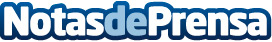 Alicante, punto de partida de la plataforma digital UNAESEl buscador web de abogados especialistas UNAES.es ha escogido Alicante para agrupar a los principales expertos en las principales materias del derecho. El objetivo de esta plataforma es "dar la mejor respuesta legal posible para dar valor al cliente"Datos de contacto:Sandro García669 987 789Nota de prensa publicada en: https://www.notasdeprensa.es/alicante-punto-de-partida-de-la-plataforma Categorias: Derecho Valencia E-Commerce http://www.notasdeprensa.es